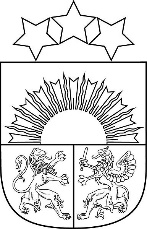 Augšdaugavas novada pašvaldībaŠpoģu Mūzikas un mākslas skolaNetradicionālās modes skates – konkursa“KOSMOSS, PLANĒTAS, VISUMS”NOLIKUMSKā patiesībā izskatās mūsu planētas, kāds ir kosmoss un visums? Vai uz visām planētām dienas ir vienādas, un vai tur vispār ir dzīvība? Visums ir pārsteidzoši plašs: Piena Ceļa galaktikā vien ir vairāk, kā 100 miljonu zvaigžņu, bet visumā, ko mēs redzam no zemes, ir vairāk nekā triljons galaktiku. Šis neaptveramais plašums kopš cilvēces pirmsākumiem rosina cilvēku iztēli, liekot tam piedēvēt fantastiskas īpašības. Tieši no visuma nāk daudzas fantastiskas būtnes un dievības, tieši kosmosā rodas zvaigžņu horoskopi, krīt zvaigznes un meteorīti, lido satelīti un starpplanētu kuģi. Jo vairāk nezināmā, jo vairāk vietas fantāzijai.Konkursa dalībniekiem ir iespēja mūs aizvest fantastiskā ceļojumā pa kosmosa plašumiem, ar radošu tērpu kolekcijām atklājot visuma noslēpumus!KONKURSA ORGANIZĀTORIŠpoģu Mūzikas un mākslas skola sadarbībā ar Augšdaugavas novada pašvaldību.KONKURSA MĒRĶISPalielināt bērnu un jauniešu interesi par profesionālās ievirzes mākslas izglītības iespējām, sekmēt  izglītojamo radošo domāšanu, māksliniecisko spēju un prasmju attīstību. KONKURSA UZDEVUMIRosināt mākslas skolu audzēkņu radošu pašizteikšanos netradicionālās mākslas tērpu kolekciju veidošanā.Pilnveidot audzēkņu pieredzi izvēlēties radošā darba tēmu, prasmi prezentēt sava radošā darba ideju.Pilnveidot audzēkņu pieredzi eksperimentēt ar materiāliem un tehnikām, izmantojot netradicionālā tērpu dizaina izteiksmes līdzekļus.Pilnveidot audzēkņu pieredzi maketu, dekorāciju, tērpu veidošanā, apzināties dažādu materiālu pielietošanas iespējas mākslinieciskajā darbībā.Pilnveidot audzēkņu pieredzi veidot māksliniecisku tēlu, attīstīt bērnu un jauniešu radošo fantāziju, asociatīvo, metaforisko un konceptuālo izteiksmi.  Veicināt sadarbību starp mākslas skolām, veidot jaunus, radošus kontaktus, veicināt pedagogu un audzēkņu profesionālo izaugsmi un pieredzes apmaiņu.NORISES LAIKS UN VIETAŅemot vērā valstī noteiktos epidemioloģiskās drošības pasākumus saistībā ar Covid – 19 infekcijas izplatības ierobežošanu, netradicionālā modes skate – konkurss “ KOSMOSS. PLANĒTAS. VISUMS.” notiks attālināti sūtot tērpu kolekcijas prezentācijas video ierakstus konkursa organizatoram. Video augšupielādē failiem.lv un kopā ar pieteikumu par dalību netradicionālās modes skatē – konkursā jānosūta līdz 2022.gada 4.aprīlim uz e-pastu Špoģu Mūzikas un mākslas skolas direktoram Andrejam Repinam  spogimms@inbox.lvTērpu kolekcijas prezentācijas konkursa žūrija vērtēs līdz 25. aprīlim un konkursa noslēguma pasākums  notiks 2022.gada 29.aprīlī Špoģu Mūzikas un mākslas skolā (Šosejas iela 3, Špoģi, Višķu pagasts, Augšdaugavas novads). KONKURSA DALĪBNIEKIKonkursā var piedalīties mākslas skolu audzēkņi, jaunrades centru kolektīvi un interešu grupas. DALĪBNIEKU VECUMA GRUPASKonkursa dalībnieki tiks vērtēti divās vecuma grupās:no 7- 12 gadu vecuma;sākot no 13 – 16  gadu vecumam.Ja vienā grupā ir dažāda vecuma dalībnieki, vecuma grupa tiks noteikta atkarībā no atbilstošā vecuma dalībnieku vairākuma.   DARBU PREZENTĀCIJAS NOTEIKUMIIzveidot tērpu kolekciju, izmantojot dažādu veidu materiālus un izstrādāt savai tērpu kolekcijai prezentāciju - modes šovu.Nofilmēt un samontēt kvalitatīvu video ar tērpu kolekciju: video jābūt labi pārredzamai tērpu kolekcijai;video ilgums līdz 5 minūtēm ar muzikālo pavadījumu;video filmē no dažādiem rakursiem. Brīva improvizācija; video filmēšanas vieta: daba, pamestas ēkas, skolas iekštelpa, kāpnes, interesants objekts u.c. vietas. Katra skola vienā vecuma grupā drīkst uzmodelēt ne vairāk kā 2 tērpu kolekcijas.Konkursa tērpu tehniskajam izpildījuma līmenim jābūt atbilstošam attiecīgajam vecumposmam. Ja žūrijai radīsies aizdomas, ka tērpu tehniskais izpildījums neatbilst bērnu spējām, kolekcija var tikt diskvalificēta. Konkursa organizētājs paredz uzfilmēto video saturu ievietot sociālos tīklos Youtube, Facebook un Špoģu Mūzikas un mākslas skolas mājas lapā. Lai izvairītos no autortiesību pārkāpumiem, vēlams Mūziku tērpu kolekcijas prezentācijām izmantot no saites Reality free music, YouTube Music Library, Free Stock Music, vai arī izmantot citā labā vietnē, kurās var atrast YouTube autortiesības bez maksas.KONKURSA VĒRTĒŠANAS KRITĒRIJITērpu kolekcijas atbilstība konkursa tēmai : 1 – 10 punkti;Idejas oriģinalitāte : 1 – 10 punkti;Autoru radošā ideja, meistarība atbilstoši vecumposmam : 1 – 10 punkti;Video mākslinieciskais sniegums: 1 – 10 punkti; Mākslas darba (tērpa) izpildes kvalitāte : 1 – 10 punkti;                                                                              Max 50  punkti.KONKURSA REZULTĀTU VĒRTĒŠANA UN LAUREĀTU APBALVOŠANAŽūrijas komisiju apstiprina konkursa rīkotāji. Žūrijas sastāvs tiek paziņots konkursa dienā un vietā.Žūrijas komisijā iekļauj māksliniekus/ekspertus, kuru audzēkņi nepiedalās šajā konkursā.Vērtējot tērpu kolekcijas, katra žūrijas pārstāvja vērtējums tiek saskaitīts kopā un aprēķināts vidējais vērtējums.Žūrija piešķir 3 godalgotās vietas labākajām kolekcijām katrā vecuma grupā. Ja tērpu kolekciju vērtēšanas rezultātā kolekcijas saņēma vienādu punktu skaitu, žūrijas priekšsēdētājam ir tiesības piešķirt papildpunktu tērpu kolekcijai. Žūrijai ir tiesības piešķirt lielo balvu. Konkursa noslēguma apbalvošana notiks 29. aprīlī Špoģu Mūzikas un mākslas skolā (Šosejas iela 3, Špoģi, Višķu pagasts, Augšdaugavas novads). No katras skolas apbalvošanā drīkstēs piedalīties līdz pieciem pārstāvjiem, ievērojot visas epidemioloģiskās drošības prasības.  Lai radītu iespējami plašu priekštatu par tērpu kolekciju, uz apbalvošanu tiek aicināti atvest 1-3 tērpus kopīgai izstādei (dalībniekam jānodrošina statīvu, manekenu, instalācija).Pasākuma laikā iepazīsimies ar visu dalībnieku konkursa video.PIETEIKŠANĀS  KONKURSAMVideo augšupielādē failiem.lv un kopā ar pieteikumu par dalību netradicionālās modes skatē – konkursā jānosūta līdz 2022.gada 4.aprīlim uz e-pastu Špoģu Mūzikas un mākslas skolas direktoram Andrejam Repinam  spogimms@inbox.lvPieteikuma anketaDALIBNIEKU PERSONAS DATU AIZSARDZĪBAS NOSACĪJUMIKonkursa dalībnieku personas datu apstrāde notiek saskaņā ar Augšdaugavas novada pašvaldības personas datu aizsardzības politiku.Dalībnieka pedagogs ir atbildīgs par  konkursa dalībnieka vecāka vai aizbildņa piekrišanas saņemšanu, ka dalībnieks var tikt fiksēts audio, audiovizuālā un fotogrāfiju veidā un viņa personas dati var tikt apstrādāti, ka arī uzfilmēti materiāli var tikt publiskoti sociālajos tīklos nekomerciālām vajadzībām ar mērķi popularizēt  Mākslas skolu audzēkņu radošās un mākslinieciskās aktivitātes un atspoguļot to norises sabiedrības interesēs un kultūrvēsturisko liecību saglabāšanā. Dalībnieks  atlīdzību par to nesaņem. Pieteikums konkursam apliecina, ka dalībnieka pārstāvis piekrīt minētajiem noteikumiem un nosacījumiem.KONKURSA RĪKOTĀJU KONTAKTINFORMĀCIJAAndrejs Repins – Špoģu Mūzikas un mākslas skolas direktors                    Tālrunis:  +371 65452306;  mob. +371 26414622                     e-pasta adrese:  spogimms@inbox.lvAnita Jasinska – Špoģu Mūzikas un mākslas skolas vizuāli plastiskās mākslas                               priekšmetu skolotāja                             Tālrunis:  mob. +371 20539033Špoģu Mūzikas un mākslas skolas direktors                                                           Andrejs RepinsReģ. Nr.4274902260,  Šosejas iela 3, Špoģi, Višķu pagasts, Augšdaugavas novads, LV-5481, tālrunis 65452306, e-pasts: spogimms@inbox.lv, www.augsdaugavasnovads.lvMākslas skolas nosaukumsKolekcijas nosaukumsVecuma grupaMūzikas autors, skaņdarba nosaukumsĪss tērpu kolekcijas idejas apraksts